附件一：111 年全穀及未精製雜糧營養教育教案徵件活動111 年全穀及未精製雜糧營養教育教案徵件活動報名表附件二：教案格式參考  111 年全穀及未精製雜糧營養教育教案徵件活動報名表（若表格不足，可自行增列）附件三:著作財產權授權同意書111 年全穀及未精製雜糧營養教育教案徵件活動報名表著作財產權授權同意書 本人/本團隊參與由衛生福利部國民健康署主辦之111 年全穀及未精製雜糧營養教育教案徵件活動，茲同意參選之教案(名稱:                                           ) 獲選後，將上述著作永久性無償授權衛生福利部國民健康署於非營利之任何形式進行推廣 (包含公開展示、重製編輯、集結出版等)。 此致 衛生福利部國民健康署 立授權書人 1 (請圈選:主要聯絡人/指導老師/團隊成員)：(親簽) 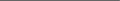 身份證字號：            聯絡電話：                                                                    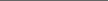 通訊地址：                                                                                           任職單位：             職稱：立授權書人 2 (請圈選:主要聯絡人/指導老師/團隊成員)：(親簽) 身份證字號：            聯絡電話：                                                                    通訊地址：                                                                                           任職單位：             職稱：立授權書人 3 (請圈選:主要聯絡人/指導老師/團隊成員)：(親簽) 身份證字號：            聯絡電話：                                                                    通訊地址：                                                                                           任職單位：             職稱：立授權書人4 (請圈選:主要聯絡人/指導老師/團隊成員)：(親簽) 身份證字號：            聯絡電話：                                                                    通訊地址：                                                                                           任職單位：             職稱：立授權書人 5 (請圈選:主要聯絡人/指導老師/團隊成員)：(親簽) 身份證字號：            聯絡電話：                                                                    通訊地址：                                                                                           任職單位：             職稱：立授權書人 6 (請圈選:主要聯絡人/指導老師/團隊成員)：(親簽) 身份證字號：            聯絡電話：                                                                    通訊地址：                                                                                           任職單位：             職稱：立授權書人 7 (請圈選:主要聯絡人/指導老師/團隊成員)：(親簽) 身份證字號：            聯絡電話：                                                                    通訊地址：                                                                                           任職單位：             職稱：立授權書人 8 (請圈選:主要聯絡人/指導老師/團隊成員)：(親簽) 身份證字號：            聯絡電話：                                                                    通訊地址：                                                                                           任職單位：             職稱：立授權書人 9 (請圈選:主要聯絡人/指導老師/團隊成員)：(親簽) 身份證字號：            聯絡電話：                                                                    通訊地址：                                                                                           任職單位：             職稱：立授權書人 10 (請圈選:主要聯絡人/指導老師/團隊成員)：(親簽) 身份證字號：            聯絡電話：                                                                    通訊地址：                                                                                           任職單位：             職稱：中華民國      年      月      日附件四、參賽資料檢核清單111 年全穀及未精製雜糧營養教育教案徵件活動 參賽資料檢核清單 ※再次確認報名資料 ※ 請於報名期限內寄出紙本及電子檔光碟，始完成報名程序。 一、紙本報名表: 紙本報名資料須包含以下項目: 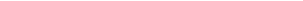 □信封外袋請註明「110-111 年提升國人均衡飲食知能計畫- 111 年全穀及未精製雜糧營養教案教案徵件活動」 □於111年10月15日前以郵寄(郵戳為憑)至好食課股份有限公司部(106台北市大安區敦化南路二段180號6樓）教案 名稱課程 目標設計 者基本資料姓名現職單位職稱連絡電話email通訊地址設計 者基本資料(主要聯絡人) 1.設計 者基本資料2設計 者基本資料3設計 者基本資料4設計 者基本資料5設計 者基本資料6設計 者基本資料7設計 者基本資料8設計 者基本資料9設計 者基本資料10教案名稱學習領域競賽主題（可擇一或多）□認識『全穀及未精製雜糧』（全穀及未精製雜糧你哪位）□了解『全穀及未精製雜糧』對於身體的好處（天天吃全穀 營養多更多）□認識『全穀及未精製雜糧』（全穀及未精製雜糧你哪位）□了解『全穀及未精製雜糧』對於身體的好處（天天吃全穀 營養多更多）□認識『全穀及未精製雜糧』（全穀及未精製雜糧你哪位）□了解『全穀及未精製雜糧』對於身體的好處（天天吃全穀 營養多更多）□認識『全穀及未精製雜糧』（全穀及未精製雜糧你哪位）□了解『全穀及未精製雜糧』對於身體的好處（天天吃全穀 營養多更多）設計理念教學時間教學對象 □國小組 ____年級    □幼兒園組 □國小組 ____年級    □幼兒園組 □國小組 ____年級    □幼兒園組 □國小組 ____年級    □幼兒園組徵件形式 □教案    □教具 □教案    □教具 □教案    □教具 □教案    □教具教學前準備教師準備：學生準備：教師準備：學生準備：教師準備：學生準備：教師準備：學生準備：教學目標教學活動素材(請列點呈現教材/教具，如:學習單、講義、簡報檔、海報、影音...等，並可檢附相關照 片、圖片，若有教學相關影音、簡報、圖檔則可註記另附原始檔於光碟中) (請列點呈現教材/教具，如:學習單、講義、簡報檔、海報、影音...等，並可檢附相關照 片、圖片，若有教學相關影音、簡報、圖檔則可註記另附原始檔於光碟中) (請列點呈現教材/教具，如:學習單、講義、簡報檔、海報、影音...等，並可檢附相關照 片、圖片，若有教學相關影音、簡報、圖檔則可註記另附原始檔於光碟中) (請列點呈現教材/教具，如:學習單、講義、簡報檔、海報、影音...等，並可檢附相關照 片、圖片，若有教學相關影音、簡報、圖檔則可註記另附原始檔於光碟中) 教學計劃教學計劃教學計劃教學計劃教學計劃各階段教學目標教學活動教學活動素材教學時間教學評量/教學資源附件請依序列出:學習單或學習評量 請依序列出:學習單或學習評量 請依序列出:學習單或學習評量 請依序列出:學習單或學習評量 參考資料序號項目內容說明1報名表請參考活動簡章之附件一 □報名表紙本1份2教案請參考活動簡章之附件二 □紙本教案(1式4份)3著作財產授權同意書請參考活動簡章之附件三 □簽署同意書正本(1式1份)4參賽資料電子檔 (光碟片 1 份)□報名表電子檔□教案電子檔(參賽之教案請以 pdf 及 word 檔形式各繳交 1 份) □著作財產授權同意書掃描檔 □教學活動素材原始檔，如:教學簡報、影音檔等5參賽資料檢核表□請參考活動簡章之附件四 